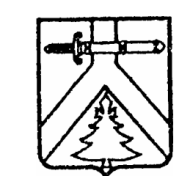 ИМИССКИЙ СЕЛЬСКИЙ СОВЕТ ДЕПУТАТОВКУРАГИНСКОГО  РАЙОНА КРАСНОЯРСКОГО  КРАЯРЕШЕНИЕ27.12.2013                                         с.Имисское                                    №67-186-рО внесении изменений в решение сельского Совета депутатов от 02.03.2012 №36-90-р «Об оплате труда депутатов, выборныхдолжностных лиц местного самоуправления, осуществляющих свои  полномочия  на постояннойоснове,  и муниципальных служащих» На основании закона Красноярского края  от 27.12.2005 № 17-4354 «О Реестре должностей муниципальной службы» Имисский сельский Совет депутатов РЕШИЛ:1. Внести в решение сельского Совета депутатов от 02.03.2012 №36-90-р «Об оплате труда депутатов, выборных должностных лиц местного самоуправления, осуществляющих свои  полномочия  на постоянной основе,  и муниципальных служащих»  (в редакции  решения сельского Совета депутатов от 26.10.2012 №46-121-р, от 26.11.2012 №47-128-р, от 24.10.2013 №65-181-р) следующие  изменения:- строку 3 таблицы пункта 1 статьи 7, абзац 2 статьи 9 Положения исключить как несоответствующих действующему законодательству.Контроль за исполнением решения возложить на постоянную комиссию по экономической политике и финансам.Настоящее решение  вступает в силу в день, следующий за днем его официального опубликования в газете «Имисские зори».   Председатель Совета депутатов							А.В.ТурчановГлава сельсовета 										А.А.Зоткин 